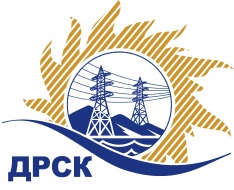 Акционерное Общество«Дальневосточная распределительная сетевая  компания»ПРОТОКОЛ № 583/УР-РЗакупочной комиссии по рассмотрению заявок открытого электронного запроса предложений на право заключения договора на выполнение работ «Ремонт инженерных сетей СП СЭС» для нужд филиала АО «ДРСК» «Амурские электрические сети (закупка 2516 раздела 1.1 ГКПЗ 2017 г.).ПРИСУТСТВОВАЛИ: члены постоянно действующей Закупочной комиссии АО «ДРСК»  1-го уровня.ВОПРОСЫ, ВЫНОСИМЫЕ НА РАССМОТРЕНИЕ ЗАКУПОЧНОЙ КОМИССИИ: О  рассмотрении результатов оценки заявок Участников.О признании заявок соответствующими условиям запроса предложений.О предварительной ранжировке заявок.О проведении переторжки.РЕШИЛИ:По вопросу № 1Признать объем полученной информации достаточным для принятия решения.Утвердить цены, полученные на процедуре вскрытия конвертов с предложениями участников открытого запроса предложений.По вопросу № 2Признать заявки ООО 'Прометей +' , ООО 'КОМЭН'  соответствующими условиям закупки.По вопросу № 3Утвердить предварительную ранжировку предложений Участников:По вопросу № 4Провести переторжку. Допустить к участию в переторжке предложения следующих участников: ООО 'Прометей +' , ООО 'КОМЭН'.Определить форму переторжки: заочная.Назначить переторжку на 06.09.2017 в 11:00 час. (благовещенского времени).Место проведения переторжки: электронная торговая площадка https://rushydro.roseltorg.ru  Ответственному секретарю Закупочной комиссии уведомить участников, приглашенных к участию в переторжке, о принятом комиссией решенииСекретарь Закупочной комиссии  1 уровня АО «ДРСК»                                                  ____________________       М.Г.ЕлисееваТерёшкина Г.М.(416-2) 397-260г. Благовещенск« 05 » сентября 2017№ п/пПорядковый номер заявкиНаименование участникаЗаявка без НДСЗаявка с НДССтавка НДС11Общество с ограниченной ответственностью 'Прометей +' 
ИНН/КПП 2801101798/280101001 
ОГРН 1052800030392880 000.00880 000.00Без НДС22Общество с ограниченной ответственностью 'КОМЭН' 
ИНН/КПП 2722002699/272401001 
ОГРН 1022701131485880 000.001 038 400.0018%Место в предварительной ранжировкеНаименование участника и его адресЦена заявки  на участие в закупке без НДС, руб.Цена заявки  на участие в закупке с НДС, руб.Предварительная оценка предпочтительности заявок1 местоОбщество с ограниченной ответственностью 'КОМЭН' 
ИНН/КПП 2722002699/272401001 
ОГРН 1022701131485880 000.001 038 400.000,5002 местоОбщество с ограниченной ответственностью 'Прометей +' 
ИНН/КПП 2801101798/280101001 
ОГРН 1052800030392880 000.00880 000.000,340